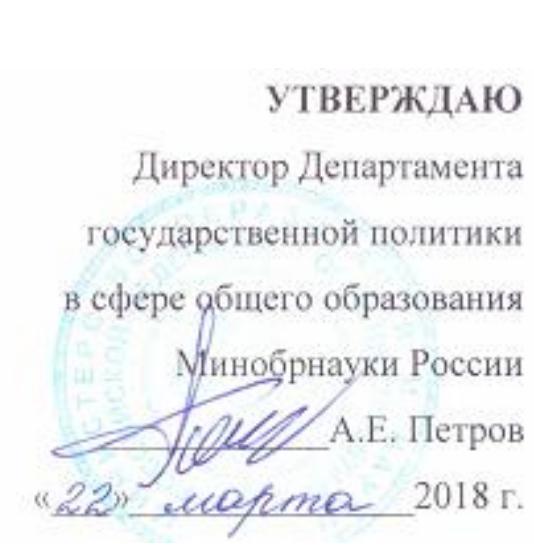 ПОЛОЖЕНИЕо Всероссийском конкурсе сочинений 2018 годаI. Общие положения1.1. Настоящее Положение утверждает порядок организации и проведения Всероссийского конкурса сочинений – 2018 (ВКС – 2018, далее – Конкурс), порядок участия в Конкурсе и определение победителей Конкурса.1.2. Учредителем Конкурса является Министерство образования и науки Российской Федерации.1.3. Оператором Конкурса является Федеральное государственное автономное образовательное учреждение дополнительного профессионального образования «Академия повышения квалификации и профессиональной переподготовки работников образования» (ФГАОУ ДПО АПК и ППРО).1.4. Организационно-техническое и информационное сопровождение Конкурса осуществляет Оператор Конкурса, в том числе на специально созданном электронном ресурсе – официальном сайте Конкурса - http://www.apkpro.ru/vks .1.5. Цели Всероссийского конкурса сочинений:возрождение традиций написания сочинения как самостоятельной творческой работы, в которой отражаются личностные, предметные и метапредметные результаты на разных этапах обучения и воспитания личности;обобщение, систематизация и распространение накопленного отечественной методикой эффективного опыта по обучению написанию сочинений и развития связной письменной речи обучающихся.1.6. Задачи Всероссийского конкурса сочинений:2создать условия для самореализации обучающихся, повышения их социальной и творческой активности; выявить литературно одаренных обучающихся, стимулировать их к текстотворчеству с целью получения нового личностного опыта;способствовать формированию положительного отношения подрастающего поколения к русскому языку и литературе как важнейшим духовным ценностям; повышениюглазах молодежи престижа грамотного владения русским языком и знания художественной литературы;привлечь внимание общественности к социально значимым проектам в области образования; к пониманию значимости функционально грамотного и творческого владения русским языком;продемонстрировать   заинтересованной   общественности   направления   работы,ресурсы и достижения системы образования;получить внешнюю оценку образовательного результата, закрепить в общественном сознании мысль о том, что система образования интегрирована в процесс решения общегосударственных гуманитарных проблем;способствовать решению педагогических задач развития связной письменной речи обучающихся, распространению эффективных педагогических методик и практик в области развития письменной речи обучающихся, в том числе обучения написанию сочинений.1.7. Участниками Конкурса являются обучающиеся государственных, муниципальныхнегосударственных общеобразовательных организаций и обучающиеся организаций среднего профессионального образования, реализующих программы общего образования, в том числе дети-инвалиды и обучающиеся с ограниченными возможностями здоровья.Конкурс проводится среди 5 групп обучающихся:1 – обучающиеся 4-5 классов;2 – обучающиеся 6-7 классов;3 – обучающиеся 8-9 классов;4 – обучающиеся 10-11 классов;5 – обучающиеся организаций среднего профессионального образования (далее СПО)по программам общего образования.1.8. Участие в Конкурсе добровольное.1.9. Рабочим языком Конкурса является русский язык – государственный язык Российской Федерации.1.10. Организация и проведение Конкурса регламентируются настоящим Положениеминструкциями для специалистов, задействованных в организации и проведении Конкурса в субъектах Российской Федерации (Приложение к Положению о Конкурсе).31.11. Оператор Конкурса оставляет за собой право использовать конкурсные материалы в некоммерческих целях (репродуцировать в целях рекламы Конкурса, в методических и информационных изданиях, для освещения в средствах массовой информации, в учебных целях) на основе согласия конкурсантов. Конкурсанты соглашаютсябезвозмездной публикацией их работ или фрагментов работ любым способом и на любых носителях по усмотрению Оператора с обязательным указанием авторства работ.1.12.  Информация  о  проведении  Конкурса  размещается  на  официальном  сайтеhttp://www.apkpro.ru/vks .1.13. Конкурс имеет официальный логотип, который может быть использован на всех на ресурсах, сопровождающих проведение Конкурса, а также в оформлении мероприятий, имеющих непосредственное отношение к Конкурсу.II. Тематические направления Конкурса и жанры конкурсных работ 2.1. Тематические направления ВКС – 2018:Слово как источник счастья;О проявлении нравственного начала в истории, в жизни, в судьбе;«Хотел бы я знать, какая давность придает сочинению ценность» (Квинт Гораций Флакк): юбилеи российских писателей, поэтов, драматургов в 2018 году;Книги, как люди, имеют свою судьбу, свой характер: юбилеи литературных произведений в 2018 году;«Он  хороший  писатель.  И  прежде  всего  —  гражданин»  (А.Тарковский):100-летие со дня рождения А.И. Солженицына;«Хоровод муз» (А.Блок): 2018 – Год театра и балета;Россия, устремлённая в будущее;Имен в России славных много;«Настоящая   ответственность   бывает   только   личной»   (Ф.Искандер):2018 – Год добровольца (волонтера);Вместе – целая страна: 2018 -- Год единства народов России;«Деньгами надо управлять, а не служить им» (Луций Анней Сенека);«Гордиться славою своих предков не только можно, но и должно, не уважать оной есть постыдное малодушие» (А.С. Пушкин).2.2. Разъяснения по содержанию тематических направлений Конкурса и списки писателей-юбиляров и произведений-юбиляров содержатся в Методических рекомендациях по организации и проведению Всероссийского конкурса сочинений, размещенных на официальном сайте Конкурса (http://www.apkpro.ru/vks).42.3. Сочинения, содержание которых не соответствует тематическим направлениям, утвержденным данным Положением, права на участие в Конкурсе не имеют.2.4. Выбор тематического направления осуществляет участник Конкурса. Тему конкурсной работы участник Конкурса формулирует самостоятельно в рамках выбранного им тематического направления.2.5. Объявление тематических направлений Конкурса в субъекте Российской Федерации производится не позднее 02 апреля 2018 года.2.6. Жанры конкурсных работ: рассказ, сказка, письмо, дневник, заочная экскурсия, очерк, репортаж, интервью, слово, эссе, рецензия.2.7. Выбор жанра конкурсной работы участник Конкурса осуществляет самостоятельно.III. Сроки, порядок и организация проведения Конкурса3.1. Настоящее Положение регламентирует проведение регионального и федерального этапов Всероссийского конкурса сочинений.3.2. Сроки проведения Всероссийского конкурса сочинений – 2018: Региональный этап: со 2 апреля по 13 октября 2018 года (включительно). Федеральный этап: с 14 октября по 26 октября 2018 года.3.3. Сроки и порядок проведения регионального этапа ВКС регламентируется региональным положением о конкурсе, разработанным в субъекте РФ на основе данного Положения.3.4. По решению органов исполнительной власти субъектов Российской Федерации, осуществляющих управление в сфере образования, и региональных операторов Конкурса в субъекте РФ могут быть проведены школьный (на базе образовательной организации) и муниципальный этапы Конкурса. Правила и сроки проведения школьного (на базе образовательной организации) и муниципального этапов Конкурса регламентируются соответствующими положениями. Проведение данных этапов не является обязательным условием Конкурса.3.5. Для оценки работ участников Конкурса и определения победителей на всех этапах создается жюри Конкурса. Функции и полномочия жюри определяются соответствующим Положением.3.6. Критерии оценивания конкурсных работ утверждаются данным Положением и являются едиными для оценки работ на всех этапах Конкурса.3.7. Победители каждого этапа Конкурса определяются на основании результатов оценивания конкурсных работ. Результаты оценивания оформляются в виде рейтингового списка участников соответствующего этапа Конкурса. Рейтинговые списки формируются5отдельно по каждой возрастной группе. Образец оформления рейтингового списка представлен в разделе «Организационно-техническая документация» на официальном сайте Конкурса (http://www.apkpro.ru/vks).3.8. На федеральный этап Конкурса от субъекта Российской Федерации принимается 5 работ, занявших первые позиции рейтинговых списков регионального этапа Конкурса (по одной работе от каждой возрастной группы). В случае отсутствия работы-победителя регионального этапа от какой-либо возрастной группы на федеральный этап не может быть передано две работы от одной возрастной группы, соответственно, общее количество работ, передаваемых на федеральный этап от субъекта РФ, сокращается.3.9. На федеральный этап Конкурса принимаются только работы, официально прошедшие отбор на региональном этапе, в сопровождении соответствующего пакета организационно-технической документации. Образцы сопроводительных документов представлены в разделе «Организационно-техническая документация» на официальном сайте Конкурса (http://www.apkpro.ru/vks).3.10. Конкурсные работы, заявки на участие в Конкурсе и сопроводительные документы размещаются в личном кабинете субъекта РФ на сайте Конкурса до 13 октября 2018 года. Доступ к личному кабинету и право размещения конкурсных материалов имеет только лицо (или лица), назначенное ответственным за проведение Конкурса (региональным оператором) в субъекте РФ органом исполнительной власти, осуществляющим управление в сфере образования.3.11. На федеральный этап Конкурса работы принимаются в сканированном виде (в формате PDF, тип изображения ЧБ, разрешение 600 dpi, объемом не более 3 МБ). К отсканированной работе участника прилагается копия, набранная на компьютере и сохраненная в формате Word (doc или docx). При отсутствии одного из указанных вариантов представления работа на федеральный этап Конкурса не принимается.3.12. Федеральный оператор не принимает работы от потенциальных участников Конкурса вне регламента, установленного данным Положением.IV. Требования к конкурсным работам4.1. Все конкурсные работы выполняются обучающимися в письменном виде на бланке ВКС установленного образца. Бланк конкурсной работы размещен на официальном сайте Конкурса (http://www.apkpro.ru/vks). Титульная страница бланка обязательна для заполнения.4.2. Каждый участник имеет право представить на Конкурс одну работу.4.3. Конкурсная работа принимается к рассмотрению только при наличии заполненной по установленному образцу Заявки на участие в Конкурсе. Образец оформления6заявки на участие в Конкурсе представлен в разделе «Организационно-техническая документация» на официальном сайте Конкурса (http://www.apkpro.ru/vks).4.4. Участники Конкурса выполняют работу самостоятельно на русском языке в прозе, поэтические тексты не рассматриваются.4.5. Иллюстрирование конкурсных работ авторами не запрещается, но и не является обязательным.4.6. Объем конкурсной работы не регламентируется и не может служить основанием для отказа от рассмотрения и оценки работы.4.7. На всех этапах Конкурса не подлежат рассмотрению работы, представленные с нарушением требований к оформлению или с нарушением установленных сроков.4.8. На всех этапах Конкурса работы должны быть проверены на плагиат. В случае выявления высокого процента плагиата (более 25%) на федеральном этапе работа лишается права участия в Конкурсе, а участник, представивший данную работу, не включается в список финалистов.V. Критерии и порядок оценивания конкурсных работ5.1. Оценивание конкурсных работ осуществляется по следующим критериям:Содержание сочинения;Выражение в сочинении авторской позиции;Соблюдение в сочинении характеристик выбранного жанра;Художественное своеобразие и речевое оформление сочинения;Грамотность сочинения.На федеральном этапе Конкурса добавляется критерий «Общее читательское восприятие текста сочинения» – дополнительный вариативный балл (по усмотрению члена жюри).5.2. Показатели по критериям оценки конкурсных работ и методика оценки конкурсных работ даны в Методических рекомендациях по подготовке и проведению Всероссийского конкурса сочинений, размещенных на официальном сайте Конкурса (http://www.apkpro.ru/vks).5.3. Оценка конкурсных работ на всех этапах Конкурса проводится членами жюри по определенным настоящим Положением критериям. Каждая работа оценивается не менее чем двумя членами жюри.Конкурсные работы участников каждой возрастной группы оцениваются отдельно. На каждом этапе Конкурса на основании протоколов оценивания составляютсярейтинговые списки участников по возрастным группам.7Образцы оформления протоколов оценивания и рейтинговых списков размещены на официальном сайте Конкурса в разделе «Организационно-техническая документация» (http://www.apkpro.ru/vks).VI. Определение победителей и подведение итогов Конкурса6.1. На основании рейтинговых списков выявляются победители соответствующего этапа Конкурса. Количество победителей на региональном (школьном/на базе образовательной организации и муниципальном – в случае их проведения) этапе определяется соответствующим Положением.6.2. Определение победителей Всероссийского конкурса сочинений осуществляется в соответствии с рейтинговым списком федерального этапа Конкурса.Рейтинговый список федерального этапа Конкурса формируется вне зависимости от возрастных групп участников.6.3. Победителями Всероссийского конкурса сочинений 2018 года становятся 100 участников федерального этапа, занимающие соответствующие позиции рейтингового списка. Абсолютными победителями Всероссийского конкурса сочинений становятся участники федерального этапа, набравшие наибольшее количество баллов и занимающие первые пять строчек общего рейтингового списка, вне зависимости от своей возрастной группы.6.4. Списки победителей Конкурса размещаются на официальном сайте Конкурса (http://www.apkpro.ru/vks).Списки победителей Конкурса размещаются без указания результатов оценивания работы (баллов). Общий итоговый рейтинговый список участников федерального этапа не публикуется.6.5. Все участники федерального этапа Всероссийского конкурса сочинений награждаются дипломами финалиста ВКС 2018 года (за исключением случаев, предусмотренных п. 4.7. настоящего Положения). Победители федерального этапа Конкурса награждаются дипломами победителя Всероссийского конкурса сочинений.6.6. Партнеры проведения Конкурса имеют право учредить специальные номинации и призы для участников всех этапов Конкурса.6.7. Награждение победителей федерального этапа Всероссийского конкурса сочинений осуществляется на торжественном мероприятии в г. Москве.